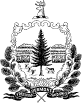 STATE OF VERMONTPRECIOUS METALS DEALER’S CERTIFICATION APPLICATION(Applicant Information)Please print in ink or type.STATE OF VERMONTPRECIOUS METALS DEALER’S CERTIFICATION APPLICATION(Applicant Information)Please print in ink or type.STATE OF VERMONTPRECIOUS METALS DEALER’S CERTIFICATION APPLICATION(Applicant Information)Please print in ink or type.STATE OF VERMONTPRECIOUS METALS DEALER’S CERTIFICATION APPLICATION(Applicant Information)Please print in ink or type.STATE OF VERMONTPRECIOUS METALS DEALER’S CERTIFICATION APPLICATION(Applicant Information)Please print in ink or type.Office Use OnlyOffice Use OnlySTATE OF VERMONTPRECIOUS METALS DEALER’S CERTIFICATION APPLICATION(Applicant Information)Please print in ink or type.STATE OF VERMONTPRECIOUS METALS DEALER’S CERTIFICATION APPLICATION(Applicant Information)Please print in ink or type.STATE OF VERMONTPRECIOUS METALS DEALER’S CERTIFICATION APPLICATION(Applicant Information)Please print in ink or type.STATE OF VERMONTPRECIOUS METALS DEALER’S CERTIFICATION APPLICATION(Applicant Information)Please print in ink or type.STATE OF VERMONTPRECIOUS METALS DEALER’S CERTIFICATION APPLICATION(Applicant Information)Please print in ink or type.License #STATE OF VERMONTPRECIOUS METALS DEALER’S CERTIFICATION APPLICATION(Applicant Information)Please print in ink or type.STATE OF VERMONTPRECIOUS METALS DEALER’S CERTIFICATION APPLICATION(Applicant Information)Please print in ink or type.STATE OF VERMONTPRECIOUS METALS DEALER’S CERTIFICATION APPLICATION(Applicant Information)Please print in ink or type.STATE OF VERMONTPRECIOUS METALS DEALER’S CERTIFICATION APPLICATION(Applicant Information)Please print in ink or type.STATE OF VERMONTPRECIOUS METALS DEALER’S CERTIFICATION APPLICATION(Applicant Information)Please print in ink or type.Issue DateSTATE OF VERMONTPRECIOUS METALS DEALER’S CERTIFICATION APPLICATION(Applicant Information)Please print in ink or type.STATE OF VERMONTPRECIOUS METALS DEALER’S CERTIFICATION APPLICATION(Applicant Information)Please print in ink or type.STATE OF VERMONTPRECIOUS METALS DEALER’S CERTIFICATION APPLICATION(Applicant Information)Please print in ink or type.STATE OF VERMONTPRECIOUS METALS DEALER’S CERTIFICATION APPLICATION(Applicant Information)Please print in ink or type.STATE OF VERMONTPRECIOUS METALS DEALER’S CERTIFICATION APPLICATION(Applicant Information)Please print in ink or type.Exp. Date NEW NEW NEW NEW RENEWAL, If this is a renewal application, please provide us with your previous license No.  		               RENEWAL, If this is a renewal application, please provide us with your previous license No.  		               RENEWAL, If this is a renewal application, please provide us with your previous license No.  		               RENEWAL, If this is a renewal application, please provide us with your previous license No.  		              Applicant InformationApplicant InformationApplicant InformationApplicant InformationApplicant InformationApplicant InformationApplicant InformationApplicant InformationName - LastName - LastName - LastFirstFirstFirstFirstMiddleStreet/Mailing Address - Home	Street/Mailing Address - Home	City/TownCity/TownCity/TownStateStateZipDate of BirthDate of BirthDate of BirthDate of BirthPlace of BirthPlace of BirthPlace of BirthPlace of BirthHome Phone NumberHome Phone NumberHome Phone NumberHome Phone NumberMaiden NameMaiden NameMaiden NameMaiden NameEmail AddressEmail AddressEmail AddressEmail AddressSocial Security NumberSocial Security NumberSocial Security NumberSocial Security NumberState of Residency for last 5 yearsState of Residency for last 5 yearsState of Residency for last 5 yearsState of Residency for last 5 yearsJob TitleJob TitleJob TitleJob TitleBusiness InformationBusiness InformationBusiness InformationBusiness InformationBusiness InformationBusiness InformationBusiness InformationBusiness InformationBusiness NameBusiness NameBusiness NameBusiness NameBusiness NameBusiness NameBusiness NameBusiness NameStreet/Mailing Address – BusinessStreet/Mailing Address – BusinessCity/TownCity/TownCity/TownStateStateZipBusiness Phone NumberBusiness Phone NumberBusiness Phone NumberBusiness Phone NumberBusiness Fax NumberBusiness Fax NumberBusiness Fax NumberBusiness Fax NumberEmail AddressEmail AddressEmail AddressEmail AddressVT Tax ID #VT Tax ID #VT Tax ID #VT Tax ID #Name of, and the nature of the affiliation with, any business involving the purchase or sale of precious metal within the past five years (Use additional pages if necessary)Name of, and the nature of the affiliation with, any business involving the purchase or sale of precious metal within the past five years (Use additional pages if necessary)Name of, and the nature of the affiliation with, any business involving the purchase or sale of precious metal within the past five years (Use additional pages if necessary)Name of, and the nature of the affiliation with, any business involving the purchase or sale of precious metal within the past five years (Use additional pages if necessary)Name of, and the nature of the affiliation with, any business involving the purchase or sale of precious metal within the past five years (Use additional pages if necessary)Name of, and the nature of the affiliation with, any business involving the purchase or sale of precious metal within the past five years (Use additional pages if necessary)Name of, and the nature of the affiliation with, any business involving the purchase or sale of precious metal within the past five years (Use additional pages if necessary)Name of, and the nature of the affiliation with, any business involving the purchase or sale of precious metal within the past five years (Use additional pages if necessary)NameNameNameNameNatureNatureNatureNaturePlease list any crime which you have been convicted of and the date/place of conviction (Use additional pages if necessary)Please list any crime which you have been convicted of and the date/place of conviction (Use additional pages if necessary)Please list any crime which you have been convicted of and the date/place of conviction (Use additional pages if necessary)Please list any crime which you have been convicted of and the date/place of conviction (Use additional pages if necessary)Please list any crime which you have been convicted of and the date/place of conviction (Use additional pages if necessary)Please list any crime which you have been convicted of and the date/place of conviction (Use additional pages if necessary)Please list any crime which you have been convicted of and the date/place of conviction (Use additional pages if necessary)Please list any crime which you have been convicted of and the date/place of conviction (Use additional pages if necessary)ConvictionConvictionConvictionConvictionDate/PlaceDate/PlaceDate/PlaceDate/PlaceStatement of ApplicantI hereby give consent for the Department of Public Safety to run a criminal history in accordance to 20 V.S.A § 2056c. I hereby state I have read and fully understand 9 V.S.A § 3881-3890I further certify that all information contained in this application is true and accurate to the best of my knowledge. Date: _______________________________	Signature _______________________________The above was subscribed and sworn to before me on this ____ of _______________, _______. At___________________________________________.								__________________________________________								Notary PublicMy commission expires _______________________.RETURN WITH YOUR APPLICATION:Enclosed is a non-refundable payment according to 9 V.S.A § 3883(a)(1) for payment of certification. Please make check or money order payable to the Department of Public Safety.$200 (certification shall expire two years from the date of issuance of certificate)Public Request for Criminal Conviction informationA completed Page 3 & 4 of this application for each principal, please feel free to make additional copies of Page 3 & 4 if neededReturn this application and address all inquiries to:				Commissioner, Department of Public Safety				45 State Drive			Waterbury, VT 05671-2101-1300STATE OF VERMONTPRECIOUS METALS DEALER’S CERTIFICATION APPLICATION(Principal Information)Please print in ink or type.STATE OF VERMONTPRECIOUS METALS DEALER’S CERTIFICATION APPLICATION(Principal Information)Please print in ink or type.STATE OF VERMONTPRECIOUS METALS DEALER’S CERTIFICATION APPLICATION(Principal Information)Please print in ink or type.STATE OF VERMONTPRECIOUS METALS DEALER’S CERTIFICATION APPLICATION(Principal Information)Please print in ink or type.STATE OF VERMONTPRECIOUS METALS DEALER’S CERTIFICATION APPLICATION(Principal Information)Please print in ink or type.STATE OF VERMONTPRECIOUS METALS DEALER’S CERTIFICATION APPLICATION(Principal Information)Please print in ink or type.Business NameBusiness NameBusiness NameBusiness NameBusiness NameBusiness NameBusiness NameBusiness NameBusiness NameBusiness NameBusiness NameBusiness Phone NumberBusiness Phone NumberBusiness Phone NumberPrincipal Information (ex: Director, Officer, Member, Manager, Partner, Creditor) Use additional paper if necessaryPrincipal Information (ex: Director, Officer, Member, Manager, Partner, Creditor) Use additional paper if necessaryPrincipal Information (ex: Director, Officer, Member, Manager, Partner, Creditor) Use additional paper if necessaryPrincipal Information (ex: Director, Officer, Member, Manager, Partner, Creditor) Use additional paper if necessaryPrincipal Information (ex: Director, Officer, Member, Manager, Partner, Creditor) Use additional paper if necessaryPrincipal Information (ex: Director, Officer, Member, Manager, Partner, Creditor) Use additional paper if necessaryPrincipal Information (ex: Director, Officer, Member, Manager, Partner, Creditor) Use additional paper if necessaryPrincipal  Name - LastPrincipal  Name - LastPrincipal  Name - LastFirstFirstFirstMiddleStreet/Mailing Address - Home	Street/Mailing Address - Home	City/TownCity/TownCity/TownStateZipDate of BirthDate of BirthDate of BirthDate of BirthPlace of BirthPlace of BirthPlace of BirthHome Phone NumberHome Phone NumberHome Phone NumberHome Phone NumberMaiden NameMaiden NameMaiden NameEmail AddressEmail AddressEmail AddressEmail AddressSocial Security NumberSocial Security NumberSocial Security NumberState of Residency for last 5 yearsState of Residency for last 5 yearsState of Residency for last 5 yearsState of Residency for last 5 yearsJob TitleJob TitleJob TitleName of, and the nature of the affiliation with, any business involving the purchase or sale of precious metal within the past five years (Use additional pages if necessary)Name of, and the nature of the affiliation with, any business involving the purchase or sale of precious metal within the past five years (Use additional pages if necessary)Name of, and the nature of the affiliation with, any business involving the purchase or sale of precious metal within the past five years (Use additional pages if necessary)Name of, and the nature of the affiliation with, any business involving the purchase or sale of precious metal within the past five years (Use additional pages if necessary)Name of, and the nature of the affiliation with, any business involving the purchase or sale of precious metal within the past five years (Use additional pages if necessary)Name of, and the nature of the affiliation with, any business involving the purchase or sale of precious metal within the past five years (Use additional pages if necessary)Name of, and the nature of the affiliation with, any business involving the purchase or sale of precious metal within the past five years (Use additional pages if necessary)NameNameNameNameNatureNatureNaturePlease list any crime which you have been convicted of and the date/place of conviction (Use additional pages if necessary)Please list any crime which you have been convicted of and the date/place of conviction (Use additional pages if necessary)Please list any crime which you have been convicted of and the date/place of conviction (Use additional pages if necessary)Please list any crime which you have been convicted of and the date/place of conviction (Use additional pages if necessary)Please list any crime which you have been convicted of and the date/place of conviction (Use additional pages if necessary)Please list any crime which you have been convicted of and the date/place of conviction (Use additional pages if necessary)Please list any crime which you have been convicted of and the date/place of conviction (Use additional pages if necessary)ConvictionConvictionConvictionConvictionDate/PlaceDate/PlaceDate/PlaceStatement of PrincipalI hereby give consent for the Department of Public Safety to run a criminal history in accordance to 20 V.S.A § 2056c. I hereby state I have read and fully understand 9 V.S.A § 3881-3890I further certify that all information contained in this application is true and accurate to the best of my knowledge. Date: _______________________________	Signature _______________________________The above was subscribed and sworn to before me on this ____ of _______________, _______. At___________________________________________.								__________________________________________								Notary PublicMy commission expires _______________________.RETURN WITH YOUR APPLICATION:Enclosed is a non-refundable payment according to 9 V.S.A § 3883(a)(1) for payment of certification. Please make check or money order payable to the Department of Public Safety.$200 (certification shall expire two years from the date of issuance of certificate)Public Request for Criminal Conviction informationA completed Page 3 & 4 of this application for each principal, please feel free to make additional copies of Page 3 & 4 if neededReturn this application and address all inquiries to:				Commissioner, Department of Public Safety				45 State Drive			Waterbury, VT 05671-1300